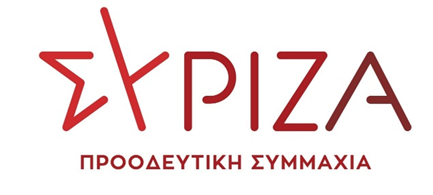 Αθήνα, 21 Δεκεμβρίου 2022Προς τον Πρόεδρο της Βουλής των Ελλήνωνκ. Τασούλα ΚωνσταντίνοΑξιότιμε κύριε Πρόεδρε,Με την παρούσα θέλω να δηλώσω ότι σύμφωνα με το άρθρο 16 παρ. 5 του Κανονισμού της Βουλής η Ανεξάρτητη Βουλευτής Β΄ Πειραιά, Φωτεινή Μπακαδήμα, προσχωρεί και εντάσσεται στην Κ.Ο. του ΣΥΡΙΖΑ-ΠΡΟΟΔΕΥΤΙΚΗ ΣΥΜΜΑΧΙΑ.       Με εκτίμηση    Αλέξης Τσίπρας		    Αρχηγός της Αξιωματικής Αντιπολίτευσης 	      					   Πρόεδρος της Κ.Ο. ΣΥΡΙΖΑ-ΠΣ